СодержаниеОписание компетенции.Актуальность компетенцииПотоки передаваемой информации играют важную роль в современном мире. Все данные систематизируются в определенные группы – базы. Администратор – это лицо, которое обеспечивает квалифицированное управлением этими базами, включая их всестороннюю защиту. Из-за связи любых проходящих в организациях процессов эта профессия очень востребована на рынке. Данная компетенция в Абилимпикс возникла не случайно, поскольку в настоящее время редкая промышленная, торговая, культурная, образовательная и т.д. организация не имеет собственной базы данных. А работоспособность такой информационной системы как база данных определяется наличием соответствующего инструментария для обработки данных, и невозможна без профессионального сопровождения и поддержки. Эти функции в большинстве случаев возлагаются на администратора базы данных, но многие организации для выполнения этого функционала привлекают студентов, которые обучаются по специальностям, связанным с IT-технологиями. Администрирование базой данных нацелено на выполнение функций, направленных на обеспечение надежного и эффективного функционирования базы данных с пониманием структуры организации, адекватности содержания базы данных информационным потребностям ее пользователей, отображения в базе данных актуального состояния, обозначенной в теме ее предметной области.Ссылка на образовательный и/или профессиональный стандартЗадание разработано в рамках:ФГОС СПО по специальностям 09.02.07 Информационные системы и программирование, 09.02.05 Прикладная информатика (по отраслямФГОС ВОпо направлениям подготовки: 09.03.01 Информатика и вычислительная техника (уровень бакалавриата), 09.03.03 Прикладная информатика (уровень бакалавриата)Профессиональные стандарты 06.011 Администратор баз данных, 06.015 Специалист по информационным системам1.3. Требования к квалификацииУчастник чемпионата по компетенции «Администрирование баз данных» должен:знать:основы теории баз данных;основные принципы организации, структуризации и нормализации базы данных;структуры данных MSAccess;методы организации непротиворечивости и целостности данных.уметь:владеть методами работы с базами данных Access;создавать объекты баз данных.обладать профессиональными компетенциями:обрабатывать статический и динамический информационный контент;реализовывать базу данных в конкретной СУБД;разрабатывать объекты базы данных в соответствии с результатами анализа предметной области;осуществлять администрирование баз данных.обладать трудовыми умениями:анализировать исходные данные;планировать работы;разрабатывать структуру базы данных;верифицировать структуру баз данных.Конкурсное заданиеКраткое описание заданияВ ходе выполнения конкурсного задания необходимо используя СУБД MSAccess создать базу данных, заполнить ее информацией, обеспечить возможность выборка данных из базы (создание запросов и отчетов) и организовать пользовательский интерфейс для работы с базой данных.Структура и подробное описание конкурсного заданияПоследовательность выполнения заданияПостановка задачиВы приняты на работу администратором баз данных в пекарню «ДонХлеб», котораязанимается производством и реализацией хлебобулочных и кондитерских изделий. Выпускаются изделия 5 видов: кондитерские, хлебобулочные изделия, изделия из слоёного теста, пирожки, булочки.Для каждого наименования выпускаемой продукции технологом разрабатывается рецептура. Пекарня заключает договоры с магазинами, торгующими хлебобулочными изделиями, и ежедневно принимает от них заказы на поставку продукции. В соответствии с заказами на каждый вид продукции и общим количеством заказанных единиц составляются задания отдельно на кондитерские, хлебобулочные изделия, изделия из слоёного теста и пирожки с булочками. В соответствии с составленной технологом рецептурой рассчитывается необходимое количество сырья на смену. Руководство пекарни приняло решение автоматизировать деятельность работников, избавив их от рутинных операций. Для технолога необходимо автоматизировать расчёт требуемого количества сырья,  формирование заданий для каждой смены, формирование заявок на закупку сырья.Хранение данных о выпуске продукции позволит владельцу предприятия прогнозировать спрос, анализировать технологические и другие потери сырья.Реализовывать задачу предлагается с помощью MSAccess 2016. Необходимо создать базу данных и ее объекты, настроить связи между таблицами, создать запросы, формы и отчеты. При работе с базой данных Вы продемонстрируете навыки обработки информационных массивов.Модуль 1. Создание базы данных 1.1Создайте базу данных с именем Bakery_N.accdb, гдеN – номер участника, полученный при жеребьевке.1.2Создайте таблицы, установите необходимые связи в соответствии с представленной схемой данных (рис.1) и описанием структуры таблиц (таблицы 1-6):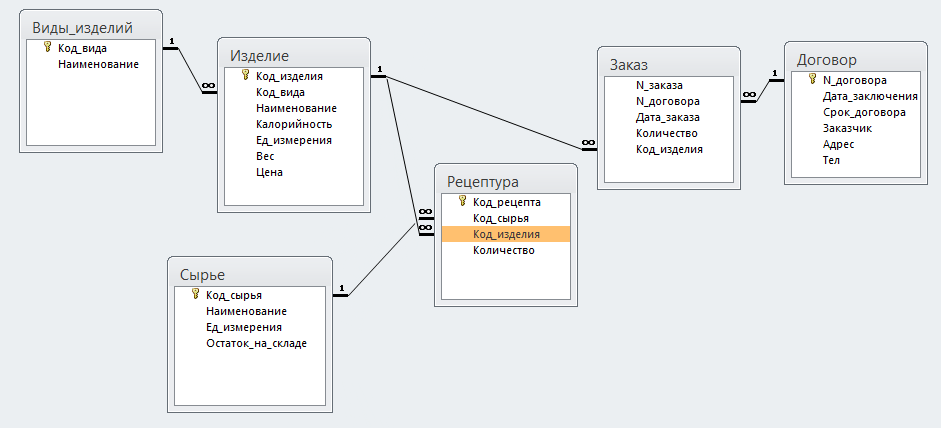 Рисунок 1 – Схема данныхТаблица 1 – Структура таблицы Виды_изделийТаблица 2 – Структура таблицы ИзделиеТаблица 3 – структура таблицы  СырьеТаблица 4 – Структура таблицы РецептураТаблица 5 – Структура таблицы ДоговорТаблица 6 – Структура таблицы Заказ1.3Установите следующие ограничения для значений полей:- Для поля Ед_.изм в таблицах Сырье и Изделие установите список значений: шт, г, кг, мл, л.- Реализуйте проверку корректности ввода дат в таблицу Договор: Срок договора должен быть больше или равен дате его заключения. В случае некорректного ввода – сообщение об ошибке «Срок договора не может быть меньше даты его заключения!»- Для полей Количество в таблицах Заказ и Рецептура добавьте условие на значение: количество должно быть больше нуля и меньше 1000000 с соответствующим сообщением об ошибке.- Ширина всех столбцов во всех таблицах должна соответствовать ширине данных, которые они содержат.Модуль 2. Заполнение базы данных2.1Выполните импорт  данных об ассортименте реализуемой продукции в таблицы Виды изделий и Изделия из предложенного файла формата Excel -«Ассортимент.xls».2.2Заполните таблицу Договор следующими данными:2.3Создайте разделенную форму для таблицы Сырье с целью редактирования и просмотра данных.Заполните, используя эту форму, таблицу Сырье следующими данными2.4Создайте форму для заполнения таблицы Рецептура с подчиненными ей формами Сырье и Изделия. При вводе нового рецепта должна быть обеспечена возможность выбора изделия и сырья из таблиц Изделие и Сырье соответственно. В случае отсутствия требуемого наименования сырья в списке, необходимо реализовать возможность перехода на форму для добавления нового вида сырья.Заполните таблицу Рецептура следующими данными:2.5Создайте форму для ввода данных в таблицу Заказы, реализовав:- связь полей «Вид изделия» и «Изделие»;- выбор данных о договоре из соответствующей таблицы- автоматическую подстановку в поле «Цена за ед.» актуальной стоимости выбранного изделия- автоматический расчет стоимости заказа (цена за ед.*количество).Используя эту форму, заполните таблицу Заказы следующими данными:Модуль 3. Создание запросов и отчетов3.1 Создайте параметрический запрос «Рецепт изделия», формирующий рецептуру выбранного изделия. 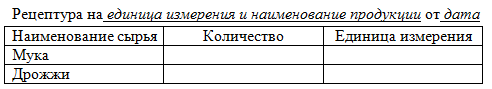 3.2 Создайте запрос «Анализ спроса», предоставляющий информацию об изделиях и количестве их заказов3.3 Создайте запрос «Прайс-лист», формирующий ассортимент изготавливаемой пекарней продукции.3.4 Создайте параметрический запрос «Задание на смену», формирующий количество изделий для изготовления на указанную дату (исходя из их заказов)3.5 Создайте параметрический запрос «Расчет сырья», выполняющий расчет количества сырья, которое требуется для изготовления заказанной продукции на указанную дату.3.6Создайте перекрестный запрос «Заказы видов продукции», выводящий количество заказов по видам продукции на дату.3.7С целью снятия с производства невостребованных изделий напишите запрос «Невостребованные изделия», который формирует список всех изделий, на которые ни разу не поступали заказы.3.8 На основании запроса «Анализ спроса» создайте отчет «Анализ спроса». Выполните построение круговой диаграммы, отражающей процентное соотношения количества заказов каждого изделия от общего количества заказов.3.9 Создайте отчет «Прайс-лист» на основании запроса «Прайс-лист». В заголовок отчета включите дату, на которую он был сформирован.3.10 Создайте форму для просмотра списка изделий с возможностью увеличения стоимости каждого изделия на указанный процент. На форме выводится список изделий вида:Имеется текстовое поле для ввода величины процента и кнопка «Обновить», щелчок по которой выполняет пересчет стоимости каждого изделия.Модуль 4. Организация пользовательского интерфейса4.1 Используя диспетчер кнопочных форм, создайте главную кнопочную форму для открытия всех форм и отчетов, добавив в ней страницы «Ввод данных» и «Отчеты», а также кнопку выхода из приложения. 4.2 На каждой странице создайте кнопочные формы для открытия созданных форм и отчетов.4.3 Реализуйте отображение главной кнопочной формы при запуске базы данных.Наименование и описание модуляВремяРезультатСоздание базы данных30 минутСоздана база данных в соответствии с определенной структурой таблиц и схемой данныхЗаполнение базы данных90 минутБаза данных заполнена информацией путем импорта и ввода данных с использованием созданных формСоздание запросов и отчетов90 минутСозданы требуемые запросы и отчетыОрганизация пользовательского интерфейса30 минутСозданы формыИмя поляТип данныхРазмерПодписьОбязательное полеОграниченияКод_видасчетчикДаПервичный ключНаименованиекороткий текст50Название видаДаИмя поляТип данныхРазмерПодписьОбязательное полеОграниченияКод_изделиясчетчикДаПервичный ключНаименованиекороткий текст50Название изделияДаКод_видачисловойцелое (число десятичных знаков 0)ДаВнешний ключ, ссылка на таблицу Виды_изделийКалорийностьчисловойДлинное целоенетЕд_измкороткий текст10Единицы измерения весадаВесчисловойДлинное целоеВес изделиядаЦеначисловойцелое (число десятичных знаков 1)Цена за единицуИмя поляТип данныхРазмерПодписьОбязательное полеОграниченияКод_сырьясчетчикДаПервичный ключНаименованиекороткий текст50Название сырьяДаЕд_измкороткий текст10Единицы измерения сырьяДаОстатокчисловойДлинное целоеОстаток сырья на складеДаИмя поляТип данныхРазмерПодписьОбязательное полеОграниченияКод_рецептасчетчикДаПервичный ключКод_сырьячисловойцелое (число десятичных знаков 0)Название сырьяДаВнешний ключ, ссылка на таблицу СырьеКод_изделиячисловойцелое (число десятичных знаков 0)даВнешний ключ, ссылка на таблицу ИзделиеКоличествочисловойцелое (число десятичных знаков 0)Кол-во сырья для изделияДаИмя поляТип данныхРазмерПодписьОбязательное полеОграниченияN_договорасчетчикНомер договораДаПервичный ключДата_заключениядатаДаСрок_договорадатадаЗаказчиккороткий текст70Наименование (ФИО) заказчикаДаАдрескороткий текст70Адрес ДаТелкороткий текст25ТелефонДаИмя поляТип данныхРазмерПодписьОбязательное полеОграниченияN_заказасчетчикНомер заказаДаПервичный ключN_договорачисловойНомер договораДаВнешний ключ, ссылка на таблицу ДоговорДата_заказадатаДата выполнения заказадаКоличествочисловойцелое (число десятичных знаков 0)Количество изделияДаКод_изделиячисловойцелое (число десятичных знаков 0)Код изделияДаВнешний ключ, ссылка на таблицу Изделие№договораДатаСрок договораНаименование заказчикаАдрес заказчикаТелефон125.02.201927.02.2019ИП ДегтяревПлатовский 25+79043211873218.03.201918.03.2019ООО «Продукт-сервис»Московская 1/222-35-71302.04.201912.04.2019ИП ДегтяревПлатовский 25+79043211873КодНаименованиеЕд.измеренияОстаток1Мукакг1202Сахаркг103Дрожжиг304Молокол235Творогкг10Код сырьяКод изделияКоличество115002110513512120325№заявки№ДоговораДата заказаКол-воКод изделия1127.02.20192032127.02.20192053127.02.20191514218.03.201915015312.04.20191002Вид продукцииНаименование продукцииЕд. измер.КоличествоЦенаСуммаВид продукцииНаименование продукцииЕд. измер.ЦенаНаименование изделияЕдиница измеренияКоличествоХлеб горчичныйШт.150ХалваКг45Наименование сырьяЕд.измКол-воМУКА В/ССОЛЬДРОЖЖИСАХАР Вид продукции27.02.201918.03.201912.04.2019Хлеб горчичный211Вид продукцииНаименование изделияЦенаВид продукцииНаименование продукцииЕд. измер.Цена